Зарегистрировано в Минюсте России 24 мая 2022 г. N 68568МИНИСТЕРСТВО ТРУДА И СОЦИАЛЬНОЙ ЗАЩИТЫ РОССИЙСКОЙ ФЕДЕРАЦИИПРИКАЗот 21 апреля 2022 г. N 228нОБ УТВЕРЖДЕНИИПРОФЕССИОНАЛЬНОГО СТАНДАРТА "СПЕЦИАЛИСТ ПО ОРГАНИЗАЦИИАРХИТЕКТУРНО-СТРОИТЕЛЬНОГО ПРОЕКТИРОВАНИЯ"В соответствии с пунктом 16 Правил разработки и утверждения профессиональных стандартов, утвержденных постановлением Правительства Российской Федерации от 22 января 2013 г. N 23 (Собрание законодательства Российской Федерации, 2013, N 4, ст. 293; 2014, N 39, ст. 5266), приказываю:1. Утвердить прилагаемый профессиональный стандарт "Специалист по организации архитектурно-строительного проектирования".2. Признать утратившим силу приказ Министерства труда и социальной защиты Российской Федерации от 19 апреля 2021 г. N 257н "Об утверждении профессионального стандарта "Специалист по организации архитектурно-строительного проектирования" (зарегистрирован Министерством юстиции Российской Федерации 24 мая 2021 г., регистрационный N 63575).3. Установить, что настоящий приказ вступает в силу с 1 сентября 2022 г. и действует до 1 сентября 2028 г.МинистрА.О.КОТЯКОВУтвержденприказом Министерства трудаи социальной защитыРоссийской Федерацииот 21 апреля 2022 г. N 228нПРОФЕССИОНАЛЬНЫЙ СТАНДАРТСПЕЦИАЛИСТ ПО ОРГАНИЗАЦИИАРХИТЕКТУРНО-СТРОИТЕЛЬНОГО ПРОЕКТИРОВАНИЯI. Общие сведенияОсновная цель вида профессиональной деятельности:Группа занятий:Отнесение к видам экономической деятельности:II. Описание трудовых функций,входящих в профессиональный стандарт (функциональная картавида профессиональной деятельности)III. Характеристика обобщенных трудовых функций3.1. Обобщенная трудовая функцияДополнительные характеристики3.1.1. Трудовая функция3.1.2. Трудовая функция3.1.3. Трудовая функция3.2. Обобщенная трудовая функцияДополнительные характеристики3.2.1. Трудовая функция3.2.2. Трудовая функцияIV. Сведения об организациях - разработчикахпрофессионального стандарта4.1. Ответственная организация-разработчик4.2. Наименования организаций-разработчиков--------------------------------<1> Общероссийский классификатор занятий.<2> Общероссийский классификатор видов экономической деятельности.<3> Градостроительный кодекс Российской Федерации (Собрание законодательства Российской Федерации, 2005, N 1 ст. 16; 2022, N 1, ст. 45).<4> Постановление Правительства Российской Федерации от 11 мая 2017 г. N 559 "Об утверждении минимальных требований к членам саморегулируемой организации, выполняющим инженерные изыскания, осуществляющим подготовку проектной документации, строительство, реконструкцию, капитальный ремонт особо опасных, технически сложных и уникальных объектов" (Собрание законодательства Российской Федерации 2017, N 21, ст. 3011).<5> Единый квалификационный справочник должностей руководителей, специалистов и служащих.<6> Общероссийский классификатор профессий рабочих, должностей служащих и тарифных разрядов.<7> Общероссийский классификатор специальностей по образованию.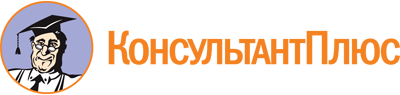 Приказ Минтруда России от 21.04.2022 N 228н
"Об утверждении профессионального стандарта "Специалист по организации архитектурно-строительного проектирования"
(Зарегистрировано в Минюсте России 24.05.2022 N 68568)Документ предоставлен КонсультантПлюс

www.consultant.ru

Дата сохранения: 27.05.2022
 1460Регистрационный номерАрхитектурно-строительное проектирование объектов капитального строительства10.015(наименование вида профессиональной деятельности)КодУправление процессом разработки проектной и рабочей документации для объектов капитального строительства различного уровня ответственности2142Инженеры по гражданскому строительству--(код ОКЗ <1>)(наименование)(код ОКЗ)(наименование)71.12.1Деятельность, связанная с инженерно-техническим проектированием, управлением проектами строительства, выполнением строительного контроля и авторского надзора(код ОКВЭД <2>)(наименование вида экономической деятельности)Обобщенные трудовые функцииОбобщенные трудовые функцииОбобщенные трудовые функцииТрудовые функцииТрудовые функцииТрудовые функциикоднаименованиеуровень квалификациинаименованиекодуровень (подуровень) квалификацииAОрганизация архитектурно-строительного проектирования объектов капитального строительства7Согласование с заказчиками <3> перечня и состава исходно-разрешительной документации на проектирование объектов капитального строительства и подготовка договоров на проектные работыA/01.77AОрганизация архитектурно-строительного проектирования объектов капитального строительства7Подготовка организационно-распорядительной документации по объектам капитального строительстваA/02.77AОрганизация архитектурно-строительного проектирования объектов капитального строительства7Контроль разработки и выпуска проектной документации, в том числе ее разделов и частей, и рабочей документации, в том числе основных комплектов рабочих чертежей, прилагаемых документов, сметной документации, для объектов капитального строительстваA/03.77BУправление процессом архитектурно-строительного проектирования объектов капитального строительства особо опасных, технически сложных и уникальных объектов, за исключением объектов использования атомной энергии <4>8Организация процесса архитектурно-строительного проектирования объектов капитального строительства особо опасных, технически сложных и уникальных объектов, за исключением объектов использования атомной энергииB/01.88BУправление процессом архитектурно-строительного проектирования объектов капитального строительства особо опасных, технически сложных и уникальных объектов, за исключением объектов использования атомной энергии <4>8Техническое руководство процессом архитектурно-строительного проектирования объектов капитального строительства особо опасных, технически сложных и уникальных объектов, за исключением объектов использования атомной энергииB/02.88НаименованиеОрганизация архитектурно-строительного проектирования объектов капитального строительстваКодAУровень квалификации7Происхождение обобщенной трудовой функцииОригиналXЗаимствовано из оригиналаКод оригиналаРегистрационный номер профессионального стандартаВозможные наименования должностей, профессийГлавный инженер проекта (специалист по организации архитектурно-строительного проектирования)Требования к образованию и обучениюВысшее образование по специальности или направлению подготовки в области строительства <3>Требования к опыту практической работыНе менее десяти лет в области строительства, в том числе не менее трех лет в организациях, осуществляющих подготовку проектной документации, на инженерных должностяхилиНе менее пяти лет в области строительства, в том числе не менее трех лет в организациях, осуществляющих подготовку проектной документации, на инженерных должностях при прохождении независимой оценки квалификации <3>Особые условия допуска к работеПрохождение не реже одного раза в пять лет независимой оценки квалификации <3>Другие характеристикиРекомендуется дополнительное профессиональное образование - программы повышения квалификации в области архитектурно-строительного проектирования руководителей и специалистов, осуществляемое не реже одного раза в пять летНаименование документаКодНаименование базовой группы, должности (профессии) или специальностиОКЗ2142Инженеры по гражданскому строительствуЕКС <5>-Главный инженер проектаЕКС <5>-Заведующий конструкторским отделомЕКС <5>-Начальник (руководитель) бригады (группы)ОКПДТР <6>20760Главный инженер проектаОКСО <7>2.07.03.01АрхитектураОКСО <7>2.07.03.04ГрадостроительствоОКСО <7>2.08.03.01СтроительствоОКСО <7>2.07.04.01АрхитектураОКСО <7>2.07.04.04ГрадостроительствоОКСО <7>2.08.04.01СтроительствоОКСО <7>2.08.05.01Строительство уникальных зданий и сооруженийОКСО <7>2.08.05.02Строительство, эксплуатация, восстановление и техническое прикрытие автомобильных дорог, мостов и тоннелейНаименованиеСогласование с заказчиками перечня и состава исходно-разрешительной документации на проектирование объектов капитального строительства и подготовка договоров на проектные работыКодA/01.7Уровень (подуровень) квалификации7Происхождение трудовой функцииОригиналXЗаимствовано из оригиналаКод оригиналаРегистрационный номер профессионального стандартаТрудовые действияСогласование задания на подготовку проектной документации объекта капитального строительства и договора на проектные работыТрудовые действияФормирование перечня необходимых технических условий на присоединение к сетям инженерного обеспечения и проверка достаточности содержащихся в них сведенийТрудовые действияСогласование с заказчиком технических заданий и программ инженерных изысканий, внесение в них измененийТрудовые действияСогласование с заказчиком технических заданий и программ научно-технического сопровождения, мониторинга технического состояния, научно-исследовательских и опытно-конструкторских работ, внесение в них измененийТрудовые действияПодготовка предложений по составу и содержанию технического задания на разработку специальных технических условийТрудовые действияКонтроль своевременности и полноты предоставления заказчиком исходных данных для проектирования объекта капитального строительстваТрудовые действияФормирование перечня нормативных правовых актов и документов системы технического регулирования в градостроительной деятельности, применяемых при подготовке проектной документацииНеобходимые уменияОбосновывать предложения по срокам и стоимости проектированияНеобходимые уменияУстанавливать по согласованию с заказчиком класс и уровень ответственности объекта, идентификационные признаки объекта капитального строительстваНеобходимые уменияОпределять виды и типы строительстваНеобходимые уменияОбосновывать необходимость сноса или сохранения зданий, сооружений, вырубки или сохранения зеленых насаждений, а также переноса инженерных сетей и коммуникацийНеобходимые уменияОпределять перечень необходимых технических условий на присоединение к сетям инженерного обеспечения и оценивать достаточность содержащихся в них сведенийНеобходимые уменияОпределять перечень разделов проектной документации, основных комплектов рабочих чертежей, ссылочных и прилагаемых документовНеобходимые уменияОпределять перечень необходимых исходных данных и исходно-разрешительной документации для проектирования в соответствии с характеристиками объекта капитального строительстваНеобходимые уменияОпределять перечень нормативных правовых актов и документов системы технического регулирования и стандартизации в градостроительной деятельности, необходимых для подготовки проектной документацииНеобходимые уменияАнализировать проектные данные, представленные в форме информационной модели объекта капитального строительстваНеобходимые уменияВыбирать способы и технику ведения деловых переговоровНеобходимые знанияНормативные правовые акты и документы системы технического регулирования и стандартизации в сфере градостроительной деятельностиНеобходимые знанияПеречень исходных данных и условий для подготовки проектной документацииНеобходимые знанияСистема проектной документации для строительстваНеобходимые знанияОсновные требования к проектной и рабочей документацииНеобходимые знанияПорядок согласования, структура и форма технического задания на проектирование объекта капитального строительстваНеобходимые знанияКлассификация объектов капитального строительства по их назначению и функционально-технологическим особенностямНеобходимые знанияНормы времени на разработку проектной, рабочей документации для объектов капитального строительства (строительство, реконструкция, капитальный ремонт)Необходимые знанияНормируемые удельные показатели по проектируемым объектам капитального строительства (строительство, реконструкция, капитальный ремонт)Необходимые знанияПорядок подготовки и правила оформления договора на проектные работыНеобходимые знанияПорядок согласования с заказчиком и реализации научно-технического сопровождения, мониторинга технического состояния, научно-исследовательских и опытно-конструкторских работ, внесения в них измененийНеобходимые знанияПорядок согласования с заказчиком и подготовки предложений по составу и содержанию технического задания на разработку специальных технических условийНеобходимые знанияТребования нормативных правовых актов и документов системы технического регулирования и стандартизации в сфере градостроительной деятельности к перечню технических условий на присоединение к сетям инженерного обеспечения и их содержаниюНеобходимые знанияПравила разработки и оформления технической документации в текстовой и графической формах и в форме информационной модели объекта капитального строительстваНеобходимые знанияЦели, задачи и принципы формирования и ведения информационной модели объекта капитального строительстваНеобходимые знанияПринципы, алгоритмы и стандарты применения программных и технических средств при формировании и ведении информационной модели объекта капитального строительстваНеобходимые знанияПринципы и правила ведения переговоров и деловой перепискиНеобходимые знанияПравила и стандарты системы контроля (менеджмента) качества проектной организацииДругие характеристики-НаименованиеПодготовка организационно-распорядительной документации по объектам капитального строительстваКодA/02.7Уровень (подуровень) квалификации7Происхождение трудовой функцииОригиналXЗаимствовано из оригиналаКод оригиналаРегистрационный номер профессионального стандартаТрудовые действияСоставление графиков выпуска проектной документацииТрудовые действияРазработка предложений по составу разработчиков разделов проектной документацииТрудовые действияУтверждение и распределение заданий на проектирование объекта капитального строительстваТрудовые действияФормирование заданий субподрядным организациям на выполнение поручаемых им работ и предоставление необходимых исходных данныхНеобходимые уменияОпределять сроки разработки проектной и рабочей документации в соответствии с установленными нормами времени, характеристиками объекта капитального строительства и исходными данными на проектированиеНеобходимые уменияОпределять состав разработчиков проектной и рабочей документацииНеобходимые уменияОпределять перечень и состав заданий на проектирование по разделам и частям проектной и рабочей документацииНеобходимые уменияВыявлять необходимость привлечения субподрядных проектных организаций и определять состав заданий на выполнение поручаемых им работНеобходимые уменияОпределять уровень детализации, сроки и этапы формирования и ведения информационной модели объекта капитального строительстваНеобходимые знанияНормативные правовые акты и документы системы технического регулирования и стандартизации в сфере градостроительной деятельностиНеобходимые знанияОсновные требования к проектной и рабочей документацииНеобходимые знанияСостав разделов проектной документации и требования к их содержаниюНеобходимые знанияТребования к квалификации разработчиков разделов проектной документацииНеобходимые знанияПорядок и правила составления и оформления графиков проектированияНеобходимые знанияПорядок и правила формирования предложений по составу разработчиков разделов проектной документацииНеобходимые знанияПорядок и способы распределения заданий между разработчиками по разделам и частям проектной и рабочей документацииНеобходимые знанияПорядок привлечения субподрядных организаций к проектированию объектов капитального строительстваНеобходимые знанияПорядок формирования заданий субподрядным организациям на проектирование объектов капитального строительстваНеобходимые знанияСтандарты делопроизводства (классификация документов, порядок оформления, регистрации)Необходимые знанияУровни детализации информационной модели объекта капитального строительстваНеобходимые знанияПравила и стандарты системы контроля (менеджмента) качества проектной организацииДругие характеристики-НаименованиеКонтроль разработки и выпуска проектной документации, в том числе ее разделов и частей, и рабочей документации, в том числе основных комплектов рабочих чертежей, прилагаемых документов, сметной документации, для объектов капитального строительстваКодA/03.7Уровень (подуровень) квалификации7Происхождение трудовой функцииОригиналXЗаимствовано из оригиналаКод оригиналаРегистрационный номер профессионального стандартаТрудовые действияКонтроль подготовки проектной документации в соответствии с установленным графиком, условиями договора, требованиями нормативных правовых актов и документов системы технического регулирования в градостроительной деятельности и технико-экономическими показателямиТрудовые действияОрганизация работы по устранению выявленных недостатков в процессе проектированияТрудовые действияСогласование принятых проектных решенийТрудовые действияОрганизация внесения изменений в проектную документацию по результатам проведения экспертизы проектной документацииТрудовые действияСогласование и приемка результатов работ по подготовке проектной документацииТрудовые действияУтверждение результатов работ по подготовке проектной документацииТрудовые действияПредставление результатов работ по подготовке проектной документации заказчикуТрудовые действияКонтроль соответствия рабочей документации установленным требованиям и удостоверение записи о соответствииТрудовые действияПодготовка предложений о внесении изменений в проектную и рабочую документацию, связанных с введением в действие новых нормативных правовых актов и документов системы технического регулирования в градостроительной деятельности, или с учетом фактического состояния строительстваТрудовые действияКонтроль осуществления авторского надзораТрудовые действияКонтроль формирования и ведения информационной модели объекта капитального строительстваНеобходимые уменияАнализировать и выбирать оптимальные проектные решения по объекту капитального строительстваНеобходимые уменияОценивать на патентную чистоту и патентоспособность впервые примененные в проекте или разработанные технологические процессы, оборудование, приборы, конструкции, материалы и изделияНеобходимые уменияВыбирать методики контроля технического уровня принимаемых проектных, градостроительных и архитектурно-планировочных решений, а также их экономической обоснованностиНеобходимые уменияОпределять перечень мероприятий по устранению выявленных недостатков в процессе проектированияНеобходимые уменияОбъединять архитектурно-планировочные, объемно-пространственные, технические решения и экологические требования при выполнении комплекса проектных работНеобходимые уменияОценивать соответствие подготовки проектной документации установленному графику, условиям договора, требованиям нормативных правовых актов и документов системы технического регулирования и стандартизации в сфере градостроительной деятельности и технико-экономическим показателямНеобходимые уменияОпределять порядок внесения изменений в проектную документацию по результатам проведения экспертизы проектной документацииНеобходимые уменияОценивать соответствие рабочей и проектной документации заданию на проектирование, выданным техническим условиям, требованиям нормативных правовых актов и документов системы технического регулирования и стандартизации в сфере градостроительной деятельностиНеобходимые уменияОпределять необходимость внесения изменений в проектную и рабочую документацию, связанных с введением в действие новых нормативных правовых актов и документов системы технического регулирования и стандартизации в сфере градостроительной деятельности, или с учетом фактического состояния строительстваНеобходимые уменияОценивать качество проведения авторского надзора в соответствии с требованиями нормативных правовых актов и документов системы технического регулирования и стандартизации в сфере градостроительной деятельностиНеобходимые уменияИспользовать технологии информационного моделирования при решении специализированных задач на различных этапах жизненного цикла объекта капитального строительстваНеобходимые уменияОпределять требования к среде общих данных информационной модели объекта капитального строительстваНеобходимые уменияПринимать решение о выборе программных и технических средств для формирования и ведения информационной модели объекта капитального строительстваНеобходимые уменияАнализировать проектные данные, представленные в форме информационной модели объекта капитального строительстваНеобходимые уменияОпределять необходимость и порядок внесения актуализированных сведений, документов и материалов в информационную модель объекта капитального строительстваНеобходимые знанияТребования нормативных правовых актов, документов системы технического регулирования и стандартизации в сфере градостроительной деятельностиНеобходимые знанияСистема проектной документации для строительстваНеобходимые знанияОсновные требования к проектной и рабочей документацииНеобходимые знанияТребования технического регламента о безопасности зданий и сооруженийНеобходимые знанияПорядок контроля соответствия разработки проектной документации установленному графику, условиям договора, требованиям нормативных правовых актов и документов системы технического регулирования в градостроительной деятельностиНеобходимые знанияТребования к порядку проведения нормоконтроля проектной и рабочей документацииНеобходимые знанияПорядок и правила прохождения экспертизы проектной документации объекта капитального строительстваНеобходимые знанияПорядок внесения изменений в проектную документацию по результатам прохождения экспертизы проектной документацииНеобходимые знанияПорядок подготовки и удостоверения справки с описанием изменений, внесенных в проектную документацию на основании отрицательного заключения экспертизы проектной документацииНеобходимые знанияМетодики контроля технического уровня принимаемых проектных, градостроительных и архитектурно-планировочных решений, а также их экономической обоснованностиНеобходимые знанияПорядок контроля соответствия разработки рабочей документации проектной документации, заданию на проектирование, выданным техническим условиям, требованиям нормативных правовых актов и документов системы технического регулирования и стандартизации в сфере градостроительной деятельностиНеобходимые знанияПорядок внесения изменений в проектную и рабочую документацию, связанных с введением в действие новых нормативных правовых актов и документов системы технического регулирования и стандартизации в сфере градостроительной деятельности, или с учетом фактического состояния строительстваНеобходимые знанияПравила и стандарты системы контроля (менеджмента) качества проектной организацииНеобходимые знанияПринципы работы в специализированных программных комплексах в области градостроительной деятельностиНеобходимые знанияТребования нормативных правовых актов и документов системы технического регулирования и стандартизации в сфере градостроительной деятельности, регламентирующих осуществление авторского надзора при строительстве и вводе объекта капитального строительства в эксплуатациюНеобходимые знанияПринципы, алгоритмы и стандарты использования программных и технических средств при формировании и ведении информационной модели объекта капитального строительстваНеобходимые знанияЦели, задачи и принципы информационного моделирования объекта капитального строительстваНеобходимые знанияСтандарты и своды правил разработки информационных моделей объекта капитального строительстваНеобходимые знанияПринципы коллективной работы над информационной моделью объекта капитального строительства в среде общих данныхНеобходимые знанияПринципы работы в среде общих данныхНеобходимые знанияМетоды проверки и оптимизации объема данных информационной модели для размещения в среде общих данныхНеобходимые знанияМетоды контроля качества информационной модели объекта капитального строительстваНеобходимые знанияФункциональные возможности программного обеспечения при формировании и ведении информационной модели объекта капитального строительстваНеобходимые знанияИнструменты оформления, публикации и выпуска технической документации на основе информационной модели объекта капитального строительстваДругие характеристики-НаименованиеУправление процессом архитектурно-строительного проектирования объектов капитального строительства особо опасных, технически сложных и уникальных объектов, за исключением объектов использования атомной энергииКодBУровень квалификации8Происхождение обобщенной трудовой функцииОригиналXЗаимствовано из оригиналаКод оригиналаРегистрационный номер профессионального стандартаВозможные наименования должностей, профессийЗаместитель генерального директораГлавный инженер организацииТехнический директорТребования к образованию и обучениюВысшее образование по специальности или направлению подготовки в области строительства <3>иДополнительное профессиональное образование - программы повышения квалификации в области архитектурно-строительного проектирования <4>Требования к опыту практической работыНе менее десяти лет в области строительства, в том числе не менее пяти лет в организациях, осуществляющих подготовку проектной документации, на инженерных должностяхилиНе менее пяти лет в области строительства, в том числе не менее пяти лет в организациях, осуществляющих подготовку проектной документации, на инженерных должностях при прохождении независимой оценки квалификации <3>Особые условия допуска к работеПрохождение не реже одного раза в пять лет независимой оценки квалификации <3>Другие характеристики-Наименование документаКодНаименование базовой группы, должности (профессии) или специальностиОКЗ2142Инженеры по гражданскому строительствуЕКС-Главный инженер проектаЕКС-Главный инженер строительной организацииЕКС-Заместитель директора по капитальному строительствуОКПДТР20758Главный инженер (в прочих отраслях)ОКПДТР21480Директор по капитальному строительствуОКПДТР21571Директор техническийОКСО2.07.03.01АрхитектураОКСО2.07.03.04ГрадостроительствоОКСО2.08.03.01СтроительствоОКСО2.07.04.01АрхитектураОКСО2.07.04.04ГрадостроительствоОКСО2.08.04.01СтроительствоОКСО2.08.05.01Строительство уникальных зданий и сооруженийОКСО2.08.05.02Строительство, эксплуатация, восстановление и техническое прикрытие автомобильных дорог, мостов и тоннелейНаименованиеОрганизация процесса архитектурно-строительного проектирования объектов капитального строительства особо опасных, технически сложных и уникальных объектов, за исключением объектов использования атомной энергииКодB/01.8Уровень (подуровень) квалификации8Происхождение трудовой функцииОригиналXЗаимствовано из оригиналаКод оригиналаРегистрационный номер профессионального стандартаТрудовые действияФормирование стратегии развития проектной организации на основе анализа текущих тенденций и перспектив развития архитектурно-строительного рынкаТрудовые действияФормирование портфеля проектов проектной организацииТрудовые действияФормирование и развитие клиентской базы проектной организацииТрудовые действияЗаключение договоров с субподрядными организациями на выполнение проектных работТрудовые действияРазработка стратегии внедрения и развития технологий информационного моделирования в организацииТрудовые действияРазработка технической политики организацииТрудовые действияОрганизация работы по сохранению авторского права и защите интеллектуальной собственности организацииНеобходимые уменияВыявлять и оценивать конкурентные преимущества проектной организации и определять пути их усиленияНеобходимые уменияОпределять программу мониторинга рынка архитектурно-строительного проектированияНеобходимые уменияОпределять направления развития проектной деятельности организацииНеобходимые уменияВыбирать стратегию и способы развития клиентской базы проектной организацииНеобходимые уменияОпределять перечень субподрядных организаций и условия взаимодействия с ними по проектированию объектов капитального строительстваНеобходимые уменияАнализировать отечественный и зарубежный опыт проектирования в строительстве, внешние и внутренние ресурсы организации и определять стратегию технической политики организацииНеобходимые уменияОпределять способы работы по сохранению авторского права и защите интеллектуальной собственности организацииНеобходимые уменияОпределять и обосновывать способы повышения экономической эффективности проектной деятельности организацииНеобходимые уменияОпределять стратегию развития технологий информационного моделирования в организацииНеобходимые знанияНормативные правовые акты и документы системы технического регулирования и стандартизации в сфере градостроительной деятельностиНеобходимые знанияСистема проектной документации для строительстваНеобходимые знанияОсновные требования к проектной и рабочей документацииНеобходимые знанияПорядок заключения и формы договоров на выполнение всех видов проектных и изыскательских работНеобходимые знанияПорядок и способы осуществления мониторинга рынка строительного проектированияНеобходимые знанияИнструменты и принципы проектного управленияНеобходимые знанияПорядок и правила планирования проектной деятельности в организацииНеобходимые знанияОтечественный и зарубежный опыт проектирования в строительстве, внешние и внутренние ресурсы организацииНеобходимые знанияОсновные функции и организационная структура проектной организацииНеобходимые знанияСистема организационного взаимодействия проектной организацииНеобходимые знанияПравила и приемы ведения деловых переговоровНеобходимые знанияПорядок подготовки и заключения договоров с субподрядными организациями на выполнение проектных работНеобходимые знанияВиды проектных работ, полномочия и ответственность проектных организаций по их осуществлению в соответствии с требованиями нормативных правовых актов и документов системы технического регулирования и стандартизации в сфере градостроительной деятельностиНеобходимые знанияЕдиная информационная система в сфере закупокНеобходимые знанияПорядок подготовки заявок для участия в конкурсных процедурах на проектирование объектов капитального строительстваНеобходимые знанияСпособы и формы развития клиентской базы проектной организацииНеобходимые знанияПорядок и способы работы по сохранению авторского права и защите интеллектуальной собственности организацииНеобходимые знанияПравила и стандарты системы контроля (менеджмента) качества проектной организацииНеобходимые знанияЦели, задачи и принципы информационного моделирования объекта капитального строительстваНеобходимые знанияСтандарты и своды правил формирования и ведения информационной модели объекта капитального строительстваНеобходимые знанияФункциональные возможности программных и технических средств при формировании и ведении информационной модели объекта капитального строительстваДругие характеристики-НаименованиеТехническое руководство процессом архитектурно-строительного проектирования объектов капитального строительства особо опасных, технически сложных и уникальных объектов, за исключением объектов использования атомной энергииКодB/02.8Уровень (подуровень) квалификации8Происхождение трудовой функцииОригиналXЗаимствовано из оригиналаКод оригиналаРегистрационный номер профессионального стандартаТрудовые действияЗаключение договоров с заказчиками на проектирование объектов капитального строительства особо опасных, технически сложных и уникальных объектов, за исключением объектов использования атомной энергииТрудовые действияРаспределение и утверждение заданий на подготовку проектной документации для объектов капитального строительства особо опасных, технически сложных и уникальных объектов, за исключением объектов использования атомной энергии между группами разработчиков на основе предложений главных инженеров (главных архитекторов) проектовТрудовые действияКонтроль соответствия разработки проектной и рабочей документации, для объектов капитального строительства особо опасных, технически сложных и уникальных объектов, за исключением объектов использования атомной энергии требованиям нормативных правовых актов и документов системы технического регулирования в градостроительной деятельности и условиям договораТрудовые действияСогласование и приемка результатов работ по подготовке проектной документации для объектов капитального строительства особо опасных, технически сложных и уникальных объектов, за исключением объектов использования атомной энергииТрудовые действияУтверждение результатов работ по подготовке проектной документации для объектов капитального строительства особо опасных, технически сложных и уникальных объектов, за исключением объектов использования атомной энергииТрудовые действияПредставление заказчику результатов работ по подготовке проектной документации для объектов капитального строительства особо опасных, технически сложных и уникальных объектов, за исключением объектов использования атомной энергииНеобходимые уменияОпределять и согласовывать условия договора на проектирование объектов капитального строительства особо опасных, технически сложных и уникальных объектов, за исключением объектов использования атомной энергииНеобходимые уменияОценивать внутренние кадровые ресурсы организации, анализировать предложения главных инженеров (главных архитекторов) проектов и определять состав групп разработчиков проектов, в том числе для объектов капитального строительства особо опасных, технически сложных и уникальных объектов, за исключением объектов использования атомной энергииНеобходимые уменияОценивать соответствие подготовки проектной документации для объектов капитального строительства особо опасных, технически сложных и уникальных объектов, за исключением объектов использования атомной энергии условиям договора, требованиям нормативных правовых актов и документов системы технического регулирования и стандартизации в сфере градостроительной деятельностиНеобходимые уменияОценивать соответствие рабочей документации для объектов капитального строительства особо опасных, технически сложных и уникальных объектов, за исключением объектов использования атомной энергии требованиям нормативных правовых актов и документов системы технического регулирования и стандартизации в сфере градостроительной деятельности, условиям договора и утвержденным проектным решениямНеобходимые уменияОпределять алгоритм сдачи заказчику работ по проектированию объектов капитального строительства особо опасных, технически сложных и уникальных объектов, за исключением объектов использования атомной энергииНеобходимые уменияВыбирать необходимые формы документов для оформления накладных, актов приема-передачи проектной, рабочей документации для объектов капитального строительства особо опасных, технически сложных и уникальных объектов, за исключением объектов использования атомной энергииНеобходимые уменияИспользовать технологии информационного моделирования при решении специализированных задач на различных этапах жизненного цикла объекта капитального строительстваНеобходимые уменияОценивать выполнение плана реализации проекта формирования информационной модели объекта капитального строительства в соответствии с установленным графикомНеобходимые уменияАнализировать проектные данные, представленные в форме информационной модели объекта капитального строительстваНеобходимые уменияОпределять необходимость и порядок внесения актуализированных сведений, документов и материалов в информационную модель объекта капитального строительстваНеобходимые знанияНормативные правовые акты и документы системы технического регулирования и стандартизации в сфере градостроительной деятельностиНеобходимые знанияСистема проектной документации для строительстваНеобходимые знанияОсновные требования к проектной и рабочей документацииНеобходимые знанияТребования технического регламента о безопасности зданий и сооруженийНеобходимые знанияПорядок заключения и формы договоров на выполнение всех видов проектных и изыскательских работНеобходимые знанияПорядок контроля соответствия разработки проектной документации требованиям нормативных правовых актов и документов системы технического регулирования и стандартизации в сфере градостроительной деятельности, технико-экономическим показателям и условиям договораНеобходимые знанияПорядок контроля соответствия разработки рабочей документации требованиям нормативных правовых актов и документов системы технического регулирования и стандартизации в сфере градостроительной деятельности, условиям договора и утвержденным проектным решениямНеобходимые знанияВиды специализированных программных и технических средств и технология их использования в процессе проектированияНеобходимые знанияПорядок и принципы распределения заданий на проектирование между группами разработчиковНеобходимые знанияПорядок и правила приемки и утверждения итогового пакета проектной документацииНеобходимые знанияПорядок и правила сдачи работ по проектированию объекта капитального строительства заказчикуНеобходимые знанияПравила и стандарты системы контроля (менеджмента) качества проектной организацииНеобходимые знанияПринципы, алгоритмы и стандарты использования программных и технических средств при формировании и ведении информационной модели объекта капитального строительстваНеобходимые знанияЦели, задачи и принципы формирования и ведения информационной модели объекта капитального строительстваНеобходимые знанияСтандарты и своды правил формирования и ведения информационной модели объекта капитального строительстваНеобходимые знанияМетоды проверки и оптимизации объема данных информационной модели объекта капитального строительства для размещения в среде общих данныхНеобходимые знанияМетоды контроля качества информационной модели объекта капитального строительстваНеобходимые знанияФункциональные возможности программного обеспечения для формирования и ведения информационной модели объекта капитального строительстваНеобходимые знанияИнструменты оформления, публикации и выпуска технической документации на основе информационной модели объекта капитального строительстваДругие характеристики-Совет по профессиональным квалификациям в области инженерных изысканий, градостроительства, архитектурно-строительного проектирования, город МоскваСовет по профессиональным квалификациям в области инженерных изысканий, градостроительства, архитектурно-строительного проектирования, город МоскваПредседательПосохин Михаил Михайлович1Ассоциация саморегулируемых организаций общероссийская негосударственная некоммерческая организация - общероссийское межотраслевое объединение работодателей "Национальное объединение саморегулируемых организаций, основанных на членстве лиц, выполняющих инженерные изыскания, и саморегулируемых организаций, основанных на членстве лиц, осуществляющих подготовку проектной документации", город Москва2ООО "Центр исследований", город Москва